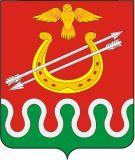 КРАСНОЯРСКИЙ КРАЙ БОГОТОЛЬСКИЙ РАЙОННЫЙ СОВЕТ ДЕПУТАТОВ г. БОГОТОЛ РЕШЕНИЕ __________                                                                                              № _______ О ВНЕСЕНИИ ИЗМЕНЕНИЙ В РЕШЕНИЕ БОГОТОЛЬСКОГО РАЙОННОГО СОВЕТА ДЕПУТАТОВ ОТ 12.12.2022 № 20-203 «О ПРИЕМЕ ЧАСТИ ПОЛНОМОЧИЙ ПО РЕШЕНИЮ ВОПРОСОВ МЕСТНОГО ЗНАЧЕНИЯ»В целях организации деятельности органов местного самоуправления Боготольского района, руководствуясь Федеральным законом от 06.10.2003 № 131-ФЗ «Об общих принципах организации местного самоуправления в Российской Федерации», Законом Красноярского края от 15.10.2015 № 9-3724 «О закреплении вопросов местного значения за сельскими поселениями Красноярского края», статьями 21, 25 Устава Боготольского района Красноярского края, Боготольский районный Совет депутатов РЕШИЛ: Внести в Решение Боготольского районного Совета депутатов от 12.12.2022 № 20-203 «О приеме части полномочий по решению вопросов местного значения» следующее изменение:1.1. приложение к Решению Боготольского районного Совета депутатов от 12.12.2022 № 20-203 «Перечень полномочий по решению вопросов местного значения» дополнить пунктом 8 следующего содержания:«8. Участие в предупреждении и ликвидации последствий чрезвычайных ситуаций в границах поселения:- создание муниципального звена территориальной подсистемы единой государственной системы предупреждения и ликвидации чрезвычайных ситуаций;- создание и функционирование комиссии по предупреждению и ликвидации чрезвычайных ситуаций и обеспечению пожарной безопасности муниципального образования;- создание постоянно действующего органа управления муниципального звена территориальной подсистемы единой государственной системы предупреждения и ликвидации чрезвычайных ситуаций;- создание единой дежурно-диспетчерской службы муниципального образования;- формирование сил и создание средств постоянной готовности муниципального звена территориальной подсистемы единой государственной системы предупреждения и ликвидации чрезвычайных ситуаций;- принятие мер по подготовке населения в области защиты от чрезвычайных ситуаций природного и техногенного характера;- утверждение порядка использования бюджетных ассигнований резервного фонда;- создание, использование и восполнение резервов материальных ресурсов для ликвидации чрезвычайных ситуаций;- создание муниципальной программы в области защиты населения и территорий от чрезвычайных ситуаций, обеспечения пожарной безопасности людей на водных объектах (в части финансирования мероприятий по защите населения и территорий от чрезвычайных ситуаций).2. Администрации Боготольского района Красноярского края принять от администраций сельсоветов Боготольского района полномочие по решению вопросов местного значения и в течение месяца со дня вступления настоящего решения в силу заключить дополнительное соглашение со сроком действия по 31.12.2023.3. Контроль за исполнением решения возложить на постоянную комиссию по законодательству, местному самоуправлению и социальным вопросам (Председатель – Петрова Н.Б.). 4. Опубликовать настоящее решение в периодическом печатном издании «Официальный вестник Боготольского района» и разместить на официальном сайте Боготольского района в сети Интернет www.bogotol-r.ru. 5. Решение вступает в силу в день, следующий за днем его официального опубликования.Председатель Боготольского районного Совета депутатов ______________ В.О. Усков          Глава Боготольского района          _____________ Н.В. Бакуневич